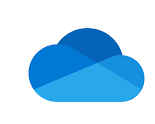 MS-OneDriveInformații despre instrumentInformații despre instrumentInformații despre instrumentGrup țintă:  Administrare/Management  Coordonatori  Voluntari  Administrare/Management  Coordonatori  VoluntariCategorie:   Instrument online  Platforme de învățare  Software/ Aplicație Desktop   Rețea (Socială)  App  AlteleZona de lucru:   Project Management  Managementul comunicării  Videoconferință  Colaborare/ Lucru în echipă  Autoadministrare  Marketing  Managementul personalului  E-Learning/ Gestiune Cunoștințe   Gestiune financiară  Prezentări/ Dezvoltare materiale de învățare   AlteleLimbă:Engleză (și toate limbile vorbite în mod obișnuit)Engleză (și toate limbile vorbite în mod obișnuit)Cunoștințe anterioare / grad de complexitateFoarte ușor. Nu sunt necesare cunoștințe anterioare.Foarte ușor. Nu sunt necesare cunoștințe anterioare.Link:https://www.microsoft.com/en-gb/microsoft-365/onedrive/online-cloud-storagehttps://www.microsoft.com/en-gb/microsoft-365/onedrive/online-cloud-storageFurnizor:MicrosoftMicrosoftScurtă descriere:OneDrive oferă o modalitate ușoară de a încărca date în cloud-ul Microsoft. În acest fel, toate datele sunt stocate într-un cloud extern și pot fi accesate prin toate dispozitivele (telefon, tabletă, laptop...).  OneDrive oferă o modalitate ușoară de a încărca date în cloud-ul Microsoft. În acest fel, toate datele sunt stocate într-un cloud extern și pot fi accesate prin toate dispozitivele (telefon, tabletă, laptop...).  Informații despre acces și utilizare (costuri, cerințe bazate pe cloud, utilizare mobilă, ...)Există o versiune de bază gratuită și mai multe versiuni diferite, variind de la 20 până la 80 Euro pe an. Toate acestea diferă în ceea ce privește cantitatea de date care pot fi încărcate. Există, de asemenea, versiuni pentru acasă și unele pentru afaceri. Prețul variază, de asemenea, între aceste versiuni. OneDrive poate fi utilizat într-un browser și ca versiune mobilă pe smartphone sau tablete.Există o versiune de bază gratuită și mai multe versiuni diferite, variind de la 20 până la 80 Euro pe an. Toate acestea diferă în ceea ce privește cantitatea de date care pot fi încărcate. Există, de asemenea, versiuni pentru acasă și unele pentru afaceri. Prețul variază, de asemenea, între aceste versiuni. OneDrive poate fi utilizat într-un browser și ca versiune mobilă pe smartphone sau tablete.Instrucţiuni/Tutorialehttps://www.youtube.com/watch?v=hkf1p1Y6rFQ https://www.youtube.com/watch?v=hkf1p1Y6rFQ 